 ВІДПОВІДІ до ЗАВДАНЬ ІІ етапу Всеукраїнської учнівської олімпіади з географії 2021-2022 н.р.8 класТворчі завдання.Уміти правильно визначати фізико-географічне положення України це не лише ознака культури будь-якого громадянина нашої держави, а й дуже потрібна і корисна для кожної людини річ. Підтвердіть дані слова конкретними прикладами. (12 балів)Уявіть, що ви розробляєте проєкт майданчика для метеорологічних спостережень. Які прилади необхідно розмістити на майданчику? За якими складниками погоди й погодними явищами можна спостерігати за допомогою кожного приладу?  (12 балів)     Тести (20 балів)І рівеньЗавдання 1-10 із вибором однієї правильної відповіді. Оцінюються в 1 бал за кожну правильну відповідь (10 х 1 = 10 балів).1.Визначте полуденну висоту Сонця у  місті Києві 21 березня:А. 39о32’Б. 40о00’В. 59о32’Г. 63о00’2.Обчисліть тривалість дня, якщо горизонтальний кут між точками сходу і заходу Сонця дорівнює 180о.А. 5 год.Б. 9 год.В. 12 год.Г. 18 год.3.Оберіть групу країн, які мають спільні кордони з Україною у напрямку північ - захід -  південний захід:А. Словаччина, Польща, Румунія, Молдова, Росія, Білорусь.Б. Росія, Білорусь, Польща,  Чехія, Угорщина, Молдова..В. Білорусь, Польща, Словаччина, Угорщина, Румунія, Молдова.Г. Молдова, Росія, Білорусь, Польща, Словаччина, Румунія.4.Зазначте прилад-самописець, який використовують для вимірювання інтенсивності випадання опадів.А. Плювіограф.Б. Анемометр.В. Термограф.Г. Гігрометр.5. Затока, в  якій знаходиться центр географічної системи координат - 0° широти і 0° довготиА  АденськаБ  Бенгальська В  МексиканськаГ  Гвінейська6.Назвіть головні причини формування океанічних течій.А. Вітер, припливи і відпливи, землетруси.Б. Річковий стік, хвилі, судноплавство.В. Землетруси, циклони, господарська діяльність людей.Г. Хвилі, судноплавство, видобуток корисних копалин.7. Укажіть приклад експедиційних географічних досліджень українських науковців.А радіолокаційне обстеження хмар на метеостанції в БорисполіБ спостереження за станом річки Тиси на гідрологічному постуВ геологічна розвідка газових родовищ на шельфі Чорного моряГ моделювання процесу утворення яру в лабораторії інституту8.Оберіть з перелічених країн найбільшу за площею:А. Франція.Б. Швеція.В. Німеччина.Г. Україна.9. Визначте, які значення географічних координат мають усі точки України:А   пн. ш., зх. д.Б   пн. ш., сх. д.В   пд. ш., зх. д.Г   пд. ш., сх. д.10. Укажіть особливість географічного положення України.А безпосередньо межує лише з трьома країнами ЄвропиБ усі сусідні держави є членами Європейського СоюзуВ  розташована серед країн, що розвиваютьсяГ у всіх сусідніх державах республіканська форма правлінняІІ рівеньЗавдання 11-15 мають на меті встановлення правильної відповідності. Кожне правильно виконане завдання оцінюється в 2 бали (5 х 2 = 10 балів).11. Установіть відповідність між пустелями світу та типовими представниками рослинного і тваринного світу.12. Установіть відповідність між географічним об’єктом (явищем) і способом, яким він (воно) зображується на картах України.13. Установіть відповідність між гірською породою та мінералом, що входить до її складу:14. Установіть відповідність між найбільшим за площею природним об’єктом та материком, на якому він розташований.15.  Установіть відповідність між географічними координатами міст і різницею місцевого часу між ними.Практичні завданняЗадача 1.  Якщо місцевий час у місті N становить 13 год, то на якому меридіані буде 15 год? (географічна довгота міста N 260 сх. д.)                                                             (6 балів)Розв’язок:1. Визначаємо різницю у часі між містом N і шуканим меридіаном: 15 год – 13 год = 2 год;2. Далі визначаємо різницю в градусах між шуканим меридіаном і містом N:  1 год = 60 хв, а 4 хв = 1º, отже: 120 хв : 4 хв = 30º;3.Оскільки час на шуканому меридіані більший і становить 15 год, то зрозуміло, що цей меридіан знаходиться східніше від міста N, тому і географічна довгота цього меридіана буде більшою: 26º сх.д. + 30º = 56º сх.д.Відповідь: 15 год за місцевим часом буде на меридіані 56º сх.д.Задача 2. Атмосферний тиск біля підніжжя гори 760 мм.рт.ст., а температура повітря 180 С. Визначити атмосферний тиск на вершині гори, якщо температура повітря на ній становить 150 С. (6 балів)Розв’язок:Зміна температури повітря:180 С – 150 С = 30 СВідносна висота гори, знаючи, що з підняттям вгору на 1000 м температура знижується на 60 С30 С × 1000м : 60С=500 м  3) Зміна атмосферного тиску, якщо піднятися на висоту 500м(баричний ступінь 10м/мм. рт.ст) 500м: 10м ×1 мм.рт.ст. = 50 мм.рт.ст..4) Атмосферний тиск на вершині гори:760 мм.рт.ст. – 50 мм.рт.ст. = 710 мм.рт.ст.Відповідь 710 мм.рт.ст.Заповніть у таблиці колонку «Назва об’єкта» (за кожну правильну відповідь 0,5 бала). На контурній карті «Політична карта світу» позначте об’єкт, підпишіть його номер і назву  (за кожен правильно позначений об’єкт 0,5 бала). Загалом 10 балівВІДПОВІДІ до ЗАВДАНЬ ІІ етапу Всеукраїнської учнівської олімпіади з географії 2021-2022 н.р.9 класТворчі завдання.1. Дайте визначення поняття «спеціалізація території». Які чинники впливають на формування спеціалізації території? До кожного чинника наведіть приклади територій та стисло їх поясніть.    12 балів2.  Для прогнозування розвитку економіки країни слід провести ретельнийаналіз її складових. Спробуйте себе в ролі економіста: поясніть особливостісекторальної моделі економіки України і вкажіть, за яким сектором відкриваються найбільші перспективи розвитку. Обгрунтуйте свій вибір. 12б. Тести (20 балів)І рівеньЗавдання 1-10 із вибором однієї правильної відповіді. Оцінюються в 1 бал за кожну правильну відповідь (10 х 1 = 10 балів).1. Назвіть, до якої мовної сім’ї належить українська мова:А. Уральської. 								Б. Семіто-хамітської.В. Індоєвропейської.Г. Алтайської.2. Зазначте прилад-самописець, який використовують для вимірювання інтенсивності випадання опадів.А. Плювіограф.Б. Анемометр.В. Термограф.Г. Гігрограф.3. Проявом якої загальногеографічної закономірності є зміна властивостей природних компонентів від екватора до полюсів?А  цілісністьБ  ритмічністьВ  висотна поясністьГ широтна зональність4. У процесі вкорінення магми в товщу земної кори по розломах рифтової зони Східної Африки сформувалися родовищаА нафти і природного газуБ кам’яного вугілля і графітуВ мідних і кобальтових рудГ  алюмінієвих та ртутних руд5. Оберіть групу країн, розташованих у порядку збільшення показника орних земель на душу населення:А. Казахстан, Китай, Україна.Б. Росія, Україна, Китай.В. Китай, Бразилія, Казахстан.Г. Росія, Казахстан, Китай.6. Якщо відомі показники похилу двох річок, то за якою іншою характеристикою їх можна порівняти?А швидкість течіїБ глибина річищаВ площа басейнуГ спосіб живлення7. Яка з проголошених Порядком денним у галузі сталого розвитку до 2030 р. глобальних цілей є соціальною? А збереження екосистем моря й суходолуБ  боротьба зі зміною кліматуВ відновлювана енергіяГ  якісна освіта8. Прикладом розвитку господарства України екстенсивним шляхом єА механізація робіт з реконструкції залізничних шляхівБ перехід фермерів на вирощування урожайних гібридів овочівВ  збільшення кількість виробників будівельних матеріалівГ підвищення кваліфікація працівників деревообробної галузі9. Житель Черкаської області, обурений тим, що на його земельній ділянці кілька років поспіль орендар вирощує соняшник, вирішив внести зміни в договір оренди, якщо наступні три роки не буде застосовуватися сівозміна. Порадьте, які сільськогосподарські культури економічно вигідно вирощувати орендарю, враховуючи агрокліматичні ресурси та ґрунти цієї місцевості.А жито, льон-довгунець, баштанніБ пшеницю, цукрові буряки, гречкуВ кукурудзу, тютюн, рисГ ячмінь, сою, люпин10. Визначте сектор економіки, який займається видобутком сировини та виробництвом напівфабрикатів.А четвертиннийБ третинний В вториннийГ первиннийІІ рівеньЗавдання 11-15 мають на меті встановлення правильної відповідності. Кожне правильно виконане завдання оцінюється в 2 бали (5 х 2 = 10 балів).11. Установіть відповідність між гірською породою та мінералом, що входить до її складу:12. Установіть відповідність між географічним об’єктом (явищем) і способом, яким він (воно) зображується на картах України.13. Установіть відповідність між найбільшим за площею природним об’єктом та материком, на якому він розташований.14. Установіть відповідність між областю України та особливістю розселення населення в ній.15. Установіть відповідність між промисловим підприємством та основним принципом його розміщення.Практичні завданняЗадача 1. Визначити атмосферний тиск на вершині гори Говерла (2061 м), якщо на висоті 183 м він у цей час становить 720 мм рт. ст.Розв’язок: 1) Визначаємо, на скільки метрів зміниться відносна висота: 2061м – 183м = 1878 м2) Далі визначаємо, на скільки зміниться атмосферний тиск при піднятті вгору на 1878 м. Знаючи, що з підняттям вгору на 100 м атмосферний тиск зменшується на 10 мм рт. ст., знаходимо:1878м : 100м × 10 мм рт. ст.  = 188 мм рт. ст.3) Визначаємо атмосферний тиск на вершині гори:720 мм рт. ст. – 188 мм рт. ст. = 532 мм рт. ст.Відповідь: атмосферний тиск на вершині гори Говерла становитиме 532 мм рт. ст.1. Розв’яжіть задачу.Визначте географічну довготу міста А, якщо його місцевий час 10 годин 33 хвилини, а у Києві (30°30´ сх. д.) місцевий час 10 годин 13 хвилин.6 балівВідповідь: довгота міста А становить 35°30´ сх. д.Завдання № 3 (12 балів)На контурній карті цифрами позначено країни, що належать до різних типів країн за рівнем економічного розвитку. Розшифруйте цифри та запишіть назву країни у відповідний рядок. До кожної групи із запропонованих оберіть 2 країни.Контурна карта до практичного завдання № 1 (9 клас)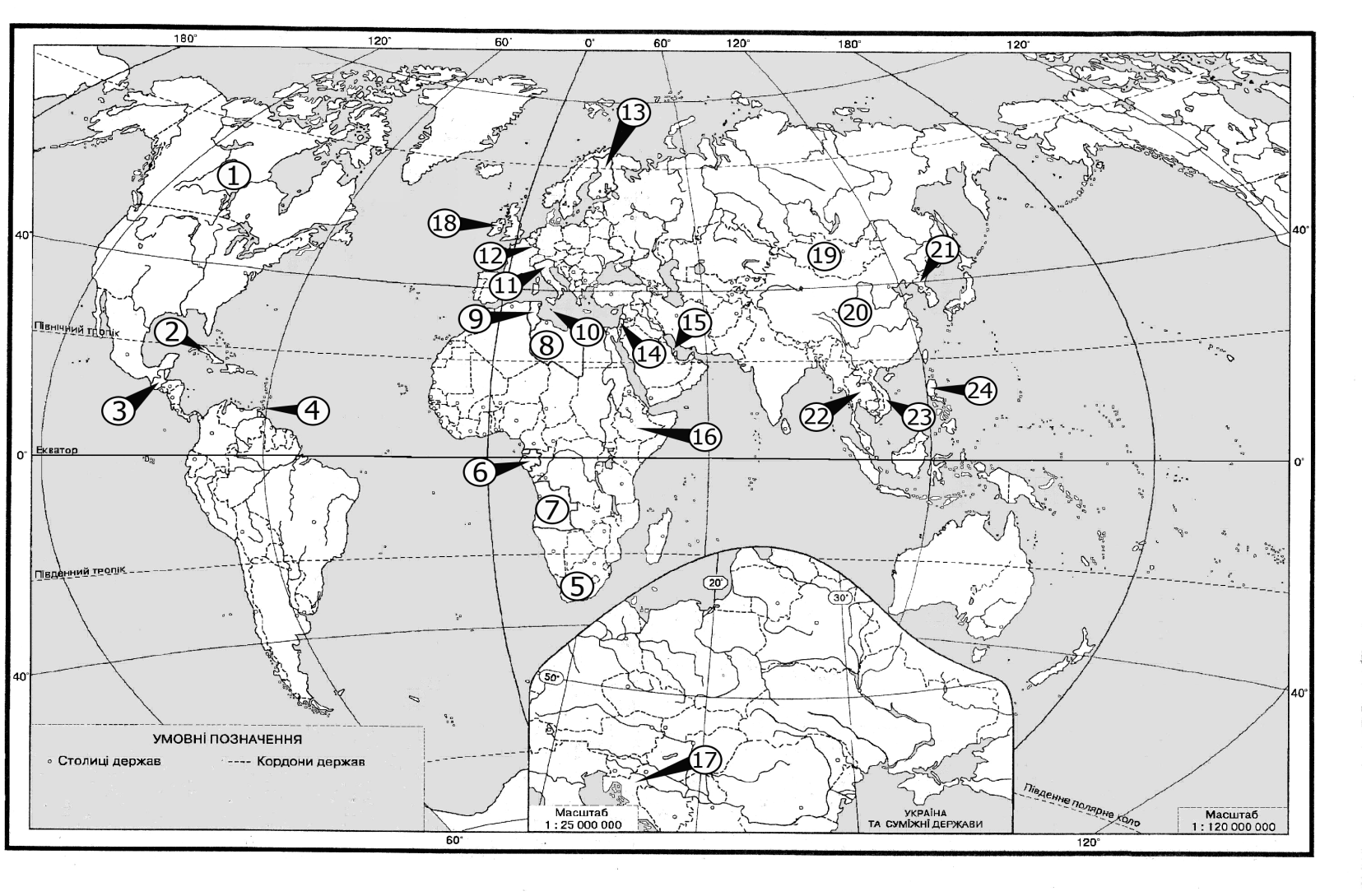 ВідповідьНа контурній карті цифрами позначено країни, що належать до різних типів країн за рівнем економічного розвитку. Розшифруйте цифри та запишіть назву країни у відповідний рядок. До кожної групи із запропонованих оберіть 2 країни.ВІДПОВІДІ до ЗАВДАНЬІІ етапу Всеукраїнської учнівської олімпіади з географії 2021-2022 н.р.10 класТворчі завдання.1. Існує значна кількість показників, що характеризують рівень економічного розвитку країни. Поясніть їх суть та принципи розрахунку. Який із них, на вашу думку, можна вважати найбільш об’єктивним? (12 балів)2. Поясніть, які ризики та можливості відкриває процес глобалізації для економіки України. (12 балів)Тести (20 балів)І рівеньЗавдання 1-10 із вибором однієї правильної відповіді. Оцінюються в 1 бал за кожну правильну відповідь (10 х 1 = 10 балів).1. Сонце двічі на рік опівдні буває в зеніті над столицеюА Південної АфрикиБ КазахстануВ ВенесуелиГ Греції2. Які форми рельєфу мають льодовикове походження?А  бархани, дюниБ  яри, балкиВ  поди, блюдцяГ цирки, моренні горби3. Укажіть прояв упливу пасатних вітрів на розподіл опадів на Африканському континенті.А на крайніх північному та південному узбережжях дощі випадають у літній період, а в тропіках – у зимовийБ у западині Конго та на узбережжі Гвінейської затоки річна кількість опадів більша, ніж у тропікахВ на західних узбережжях у тропічних широтах обох півкуль дощі бувають рідко, а тумани – частоГ на широті обох тропіків опадів випадає дуже мало, а на південно-східному узбережжі материка – доволі багато4. Які дві річки течуть в одному напрямку, але впадають у різні океани?А Ніл, МіссісіпіБ Амазонка, ЯнцзиВ Дніпро, ОрінокоГ Рейн, Муррей5. Який кліматичний показник обмежує ріст деревної рослинності в природній зоні степу на території України?А тривалість безморозного періоду 150–225 днівБ середня температура липня +21…+220 СВ середня температура січня –5… –70 СГ коефіцієнт зволоження 0,5–0,86. У якому прислів’ї йдеться про явище, спричинене дією гравітаційних сил Землі?А Нечесно нажите добро – піщана коса в бурхливому моріБ На високих горах і вітри великіВ Лавину з гір не втримаєш, біді двері не зачинишГ Хто землетрус пережив, пожежі не боїться7. Що може завадити істотному збільшенню обсягів перевезень вантажів Дніпровським водним шляхом?А рівнинний характер течіїБ значна глибина річищаВ зарегульованість течіїГ міста на обох берегах8. Визначте товари, на імпорт яких з Бразилії недоцільно встановлювати в Україні митні та інші обмеження з метою захисту вітчизняних виробників аналогічної продукції.А зерно кукурудзи й пшениціБ ананаси, какао-бобиВ залізні й марганцеві рудиГ цукор тростинний, яловичина9. У Німеччині міні-заводи, що переробляють металобрухт на чорні метали, розміщені рівномірно на території країни, оскільки зорієнтовані на А паливо - райони добування й коксування кам'яного вугілляБ сировину - осередки видобування й збагачення рудВ споживача - центри машинобудування й металообробкиГ кваліфіковану робочу силу - жителів великих мегаполісів10. Яку країну називають «молочною фермою» Європи:А ПортугаліяБ ДаніяВ УкраїнаГ Велика БританіяІІ рівеньЗавдання 11-15 мають на меті встановлення правильної відповідності. Кожне правильно виконане завдання оцінюється в 2 бали (5 х 2 = 10 балів), за кожну правильно встановлену відповідність – 0,5 бала.11. Установіть відповідність між видами ґрунтів окремих регіонів України і домінуючими процесами, що спричиняють їхню деградацію.12. Установіть відповідність між країною та її місцем на світовому ринку продукції загального машинобудування.13.  Визначте сучасну тенденцію просторової організації для кожного виду економічної діяльності у світі. 14. Установіть відповідність між пустелями світу та типовими представниками рослинного і тваринного світу.15. Установіть відповідність між географічним об’єктом (явищем) і способом, яким він (воно) зображується на картах України.Практичне завданняЗадача 1. Відстань від Києва до пункту А, що лежить від нього на північ на меридіані 30° сх. д., становить 1000 км (географічна широта Києва – 50° 30΄ пн. ш.). Визначте висоту полуденного сонця у цьому пункті у дні осіннього і весняного рівнодення та у дні зимового і літнього сонцестояння. (6 балів)Розв’язання: якщо відстань від Києва до невідомого пункту становить 1000 км, то у градусній величині це буде дорівнювати: 1000 км : 111,1 км = 9°Географічна широта Києва – 50° 30΄ пн. ш. Невідомий об’єкт матиме географічну широту приблизно 60° пн. ш.: 50° 30΄ пн. ш. + 9° = 60° 30΄пн. ш.У дні осіннього і весняного рівнодення (21березня та 23 вересня) δ = 0°, тому висота сонця над горизонтом опівдні становитиме 30°: h = 90º – 60° ± 0° = 30°У день літнього сонцестояння (22 червня) δ = +23° 27΄, тому в цей день висота сонця опівдні буде становити майже 53,5°: h = 90º – 60° + 23° 27΄= 53,5°У день зимового сонцестояння (22 грудня) δ = – 23° 27΄, тому в цей день висота сонця опівдні становитиме близько 7°: h = 90º – 60° – 23° 27΄ = 7°Відповідь: висота полуденного сонця у цьому пункті у дні осіннього і весняного рівнодення становитиме 30°, а у дні зимового і літнього сонцестояння – 7° та 53,5° відповідно.Задача 2. Визначте, яку площу охоплює Україна на карті масштабу 1: 22 000 000 спотворення   площ на якій майже відсутнє, якщо площа України    604 000 км2. (6 балів)Розв’язок: 1.Числовий масштаб карти 1: 22 000 000 переводимо в іменований. В 1 см 220 км. 2. Якщо в 1см 220 км, то в 1 см2  48 400 км2 (220 км х 220 км = 48 400 км2 ).3. Визначаємо, яку площу на карті з таким масштабом займе Україна: 604 000 км2 : 48 400 км2 = 12,5 см2  .Відповідь: площа, яку охоплює Україна на карті масштабу 1: 22 000 000 становить 12,5 см2  Відповідь. Завдання 3. Цифрами на карті позначено 10 країн Європи. Зазначте назву країн в таблиці 1, зробіть висновок щодо твердження про їх ознаки та запишіть назву країни Європи в таблиці 2. 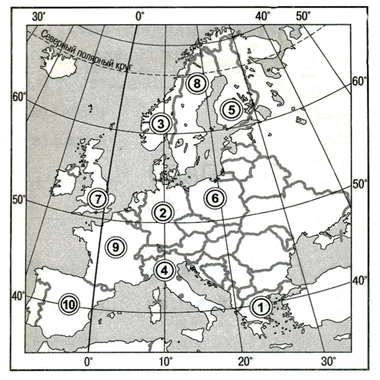 Таблиця 1ВІДПОВІДІ до ЗАВДАНЬ ІІ етапу Всеукраїнської учнівської олімпіади з географії 2021-2022 н.р.11 класТворчі завдання.1. Чи є поняття «геополітичне положення» та «економіко-географічне положення» стійкими у часі? Чи залежить економіко-географічне положення і геополітичне положення від громадян країни та влади в державі? Як змінилося геополітичне положення та економіко-географічне положення України за останні роки?(12 балів) 2. Поясніть, які ризики та можливості відкриває процес глобалізації для економіки України. (12 балів)Тести (20 балів)І рівеньЗавдання 1-10 із вибором однієї правильної відповіді. Оцінюються в 1 бал за кожну правильну відповідь (10 х 1 = 10 балів).1. Лінії на карті, що з’єднують точки з однаковою абсолютною висотою, називають:А берґштрихами Б горизонталямиВ ізогієтамиГ ізобарами2. Яка причина утворення стокових вітрів у прибережній зоні Антарктиди?А   зміна полярного дня і полярної ночі, що обумовлює великі сезонні амплітуди температуриБ   велика різниця атмосферного тиску над внутрішніми областями материка і над оточуючими водами океанівВ   відмінності у рельєфіГ   льодовиковий покрив не утворює значних перешкод на шляху вітрів3. У Центральних районах Аляски з’явилися ділянки лісу, на яких дерева похилені в різні сторони під різними кутами. Науковці назвали першопричину цього явища – глобальне потепління. Який проміжний процес виник унаслідок потепління і спричинив появу «п’яних лісів».А прискорений розвиток біомасиБ збільшення водності річокВ виснаження ґрунтівГ танення вічної мерзлоти4. У Південній Америці уздовж Південного тропіка спостерігаємо таку зміну рельєфу із заходу на схід:А високі гори – низовина – плоскогір’яБ височина – плоскогір’я – низовинаВ низовина – височина – низькі гориГ плоскогір’я – низькі гори – плато5. У Карпатах не можна ставити намет на березі річки біля самої води тому, що є висока ймовірністьА поривів сильного вітру зі схилівБ швидкої зміни напрямку течіїВ різкого похолодання в долиніГ паводку в дощову погоду6. У межах якої тектонічної структури на території України найменша середня глибина занурення кристалічного фундаменту під осадовий чохол?А Дніпровсько-Донецької западиниБ Українського щитаВ Волино-Подільської плитиГ Передкарпатського прогину7. Яка країна втримує світову першість за чисельністю наукового та інженерного персоналу, кількістю технопарків і технополісів?А РосіяБ СШАВ ІзраїльГ Німеччина8. В Україні сульфатну кислоту виробляють у незначних обсягах на підприємствах ПАТ «Сумихімпром», «РівнеАзот» та «Дніпроазот». Оскільки виробництво кислоти зорієнтовано на споживача, то правильним є такий висновок:А сульфатну кислоту виробляють з повітря у великих містах УкраїниБ основними споживачами кислоти є виробництва мінеральних добривВ кислоту виробляють на підприємствах з великою кількістю відходівГ на підприємстві виробництво кислоти комбінують з коксохімічним9. У якому районі США знаходиться «автомобільна столиця світу» та «Американський Рур», один з найбільших аеропортів світу «О'Хара» та найбільші в країні ринки пшениці, кукурудзи, сої, худоби?А Атлантичному узбережжіБ Приозер’їВ Гірських штатахГ Каліфорнії10. Спеціалізація окремих країн на виробництві певної продукції та наданні певних послуг для товарного обміну ними на світовому ринку – цеА міжнародне кооперуванняБ менеджмент і маркетингВ міжнародний поділ праціГ світова торгівляІІ рівеньЗавдання 11-15 мають на меті встановлення правильної відповідності. Кожне правильно виконане завдання оцінюється в 2 бали (5 х 2 = 10 балів), за кожну правильно встановлену відповідність – 0,5 бала.11. Установіть відповідність між туристичним маршрутом і найвірогіднішим несприятливим фізико-географічним процесом (явищем) на ньому.12. Установіть відповідність між країною та її місцем на світовому ринку продукції загального машинобудування.13.  Визначте сучасну тенденцію просторової організації для кожного виду економічної діяльності у світі. 14. Як проявляється кожна характерна риса більшості високорозвинених країн в економіці Японії?15. Доберіть до кожної групи товарів чи послуг таку характеристику населення в одній із міських агломерацій України, яка б зумовила збільшення попиту на них.Практичні завданняЗадача 1. Атмосферний тиск біля підніжжя гори 760 мм рт. ст., а температура повітря 18°С. Визначити атмосферний тиск на вершині гори, якщо температура повітря на ній становить 15° С. (8 балів)
Розв’язок: 1) Визначаємо, на скільки градусів зміниться температура повітря:
18°С – 15°С = 3°С
2) Визначаємо відносну висоту гори, знаючи, що з підняттям вгору на 1000 м температура знижується на 6°С:
3°С × 1000 м : 6°С = 500 м
3) Далі визначаємо, на скільки зміниться атмосферний тиск, якщо піднятися на висоту 500 м: (баричний ступінь 10 м/мм рт. ст.)
500 м : 10 м × 1 мм рт. ст. = 50 мм рт. ст.
4) Визначаємо, яким буде атмосферний тиск на вершині гори:
760 мм рт. ст. – 50 мм рт. ст. = 710 мм рт. ст.
Відповідь: атмосферний тиск на вершині гори становитиме 710 мм рт. ст.Задача 2. Якою приблизно буде температура на дні шахти глибиною 900 м, якщо середньорічна температура у цій місцевості 9,5° С, геотермічний градієнт – 30°С на кожен кілометр, а ізотермічний горизонт міститься на глибині 25 м?                                   (6 балів)Довідкові дані. Геотермічний градієнт – це величина, на яку зростає температура земної кори з опусканням. Ізотермічний горизонт – шар постійної температури земної кори, яка не залежить від пори року і часу доби і дорівнює середньорічній температурі даної місцевості.Розв’язок: 1) Оскільки ізотермічний горизонт міститься на глибині 25 м, то збільшення температури відбуватиметься протягом  875 м: 900 м – 25 м = 875 м;2) Визначаємо, на скільки зміниться температура, якщо опуститися на глибину 875м: 875 м : 1000 м × 30°С = 26,25°С;3) Визначаємо температуру на дні шахти, знаючи, що середньорічна температура (температура ізотермічного горизонту) становить 9,5°С: 9,5°С + 26,25°С = 35,75°С Відповідь: температура на дні шахти глибиною 900 м буде становити 35,75°Завдання 3.Цифрами на карті позначено 10 країн Європи. Зазначте назву країн в таблиці 
№ 1, зробіть висновок щодо твердження про їх ознаки та запишіть назву країни Європи в таблиці № 2.                                                                (10 балів)Таблиця 1А. Велика піщана пустеля1. вельвічія, гієнаБ. Наміб2. низькорослі евкаліпти, гатеріяВ. Каракуми3. кактуси, гуанакоГ. Патагонська пустеля4. саксаул, верблюд5. агава, гримуча зміяАБВГ2143А. ступінь забруднення в межах держави1. спосіб ареалівБ. природні зони2. спосіб ізолінійВ. тварини, занесені до Червоної книги3. спосіб картограмГ. рудний басейн4. спосіб якісного фону5. спосіб значків (позамасштабних)АБВГ3451А. Граніт1. кальцитБ. Вапняк2 польовий шпатВ. Мармур3. лабрадорит.Г. Глина     4. доломіт.5. глинистий сланецьАБВГ3214А. солоне озеро (море)1. АфрикаБ. пустеля2. ЄвразіяВ. артезіанський басейн3. АвстраліяГ. район екваторіальних лісів4. Північна Америка5. Південна АмерикаАБВГ2135A. Полтава (49º пн. ш., 35º сх. д.) і Львів (50º пн. ш., 24º сх. д.)A. Полтава (49º пн. ш., 35º сх. д.) і Львів (50º пн. ш., 24º сх. д.)A. Полтава (49º пн. ш., 35º сх. д.) і Львів (50º пн. ш., 24º сх. д.)A. Полтава (49º пн. ш., 35º сх. д.) і Львів (50º пн. ш., 24º сх. д.)A. Полтава (49º пн. ш., 35º сх. д.) і Львів (50º пн. ш., 24º сх. д.)A. Полтава (49º пн. ш., 35º сх. д.) і Львів (50º пн. ш., 24º сх. д.)20 хвБ. Ужгород (49º пн. ш., 22º сх. д.) і Хмельницький (49º пн. ш., 27º сх. д.)Б. Ужгород (49º пн. ш., 22º сх. д.) і Хмельницький (49º пн. ш., 27º сх. д.)Б. Ужгород (49º пн. ш., 22º сх. д.) і Хмельницький (49º пн. ш., 27º сх. д.)Б. Ужгород (49º пн. ш., 22º сх. д.) і Хмельницький (49º пн. ш., 27º сх. д.)Б. Ужгород (49º пн. ш., 22º сх. д.) і Хмельницький (49º пн. ш., 27º сх. д.)Б. Ужгород (49º пн. ш., 22º сх. д.) і Хмельницький (49º пн. ш., 27º сх. д.)28 хвВ. Харків (50º пн. ш., 36º сх. д.) і Миколаїв (49º пн. ш., 32º сх. д.)В. Харків (50º пн. ш., 36º сх. д.) і Миколаїв (49º пн. ш., 32º сх. д.)В. Харків (50º пн. ш., 36º сх. д.) і Миколаїв (49º пн. ш., 32º сх. д.)В. Харків (50º пн. ш., 36º сх. д.) і Миколаїв (49º пн. ш., 32º сх. д.)В. Харків (50º пн. ш., 36º сх. д.) і Миколаїв (49º пн. ш., 32º сх. д.)В. Харків (50º пн. ш., 36º сх. д.) і Миколаїв (49º пн. ш., 32º сх. д.)12 хвГ. Луцьк (51º пн. ш., 25º сх. д.) і Кропивницький (49º пн. ш., 32º сх. д.) Г. Луцьк (51º пн. ш., 25º сх. д.) і Кропивницький (49º пн. ш., 32º сх. д.) Г. Луцьк (51º пн. ш., 25º сх. д.) і Кропивницький (49º пн. ш., 32º сх. д.) Г. Луцьк (51º пн. ш., 25º сх. д.) і Кропивницький (49º пн. ш., 32º сх. д.) Г. Луцьк (51º пн. ш., 25º сх. д.) і Кропивницький (49º пн. ш., 32º сх. д.) Г. Луцьк (51º пн. ш., 25º сх. д.) і Кропивницький (49º пн. ш., 32º сх. д.) 44 хв 16 хвАБВГ4152№Характеристика об’єктаНазва об’єктаДержава у Східній Європі. Одна із країн, з якою межує Україна. Президентська республіка. Дві офіційні мови. Рівнинний рельєф. Континентальна країна. Багато боліт.1/3 частина вкрита лісами. Відомі об’єкти – національний парк «Біловезька Пуща», собор Святої Софії.БілорусьДержава, що розташована в сейсмічно активній зоні Тихого океану. Має потужну економіку. Однонаціональна країна. Найдовша річка – Сінано. Ви можете займатися традиційним спортом цієї країни, якщо маєте вагу більше 100 кг. У національному театрі грають виключно чоловіки. Територія самураїв і сьогунів. Національний символ країни – хризантема.ЯпоніяЄвропейське місто, засноване в 753 р. до н. е. Населення близько 3 млн осіб. Розташоване в центрі півострова на семи пагорбах на березі Тибр. За приказкою, всі дороги ведуть сюди. Батьківщина гладіаторів. Відомі місця – Форум, Колізей, ПантеонРимПівострів на північному заході Північної Америки. Входить до складу США. Довжина 700-800 км, ширина 10-170 км. Зайнятий переважно Алеутським хребтом. Поширена гірська тундра. Має поклади нафти, золота. АляскаГори, що розташовані в межах восьми країн: Україна, Угорщина, Чехія, Польща, Словаччина, Румунія, Сербія, Австрія. Дугою оточують Середньодунайську рівнину. Один із головних вододілів Європи (між Балтійським і Чорним морями). Найвища точка – Герлаховський пік (2655 м)КарпатиПротока між материками Євразія та Північна Америка. З’єднує Північний Льодовитий із Тихим океаном. Довжина 96 км. Посеред неї проходить кордон між США та Росією.Беринґова  Внутрішнє море басейну Атлантичного океану. Омиває Україну та Росію. Сполучається з Чорним морем Керченською протокою. Максимальна глибина – 15 м. Береги переважно низинні, порізані численними затокамиАзовськеОзеро розташоване між двома країнами – Перу та Болівія. Висота, на якій розташоване – 3811 м над рівнем моря. Його називають «морем в Андах». Розміри змінюються залежно від температури повітря: чим тепліше, тим більше води отримує. Складається з двох частин об’єднаних протокою Тікуїна. Вода ніколи не замерзає. Довжина – 230 км, а ширина – 97 км. Впадає 25 річок, а витікає лише одна – річка Десагуадеро. Вода має зелено-блакитний колір. Розміщені острови Сонця та Місяця.ТітікакаРічка довжиною 2201 км. Через цю річку проходив відомий шлях «із варяг у греки». Через неї збудований перший у світі суцільнозварний міст у 1953 році – міст Патона. Протікає територією трьох країн (Росія, Білорусь, Україна), одна зі столиць якої розташована на ній. Витік – Валдайська височина, гирло – Чорне море. Зарегульована.ДніпроПлоща пустелі – понад 7 млн км². Вигляд цієї пустелі постійно змінюють бурі. Мешкають племена туарегів і теда. Постійно збільшується у розмірах. Її «столицею» є місто Агадес. 10 % площі – піски, а вся інша територія – хамади. Є ваді.СахараА. Граніт1. кальцитБ. Вапняк2 польовий шпатВ. Мармур3. лабрадорит.Г. Глина     4. доломіт.5. глинистий сланецьАБВГ3214А. ступінь забруднення в межах держави1. спосіб ареалівБ. природні зони2. спосіб ізолінійВ. тварини, занесені до Червоної книги3. спосіб картограмГ. рудний басейн4. спосіб якісного фону5. спосіб значків (позамасштабних)АБВГ3451А. солоне озеро (море)1. АфрикаБ. пустеля2. ЄвразіяВ. артезіанський басейн3. АвстраліяГ. район екваторіальних лісів4. Північна Америка5. Південна АмерикаА. Львівська1. найменша в країні густота населенняБ. Дніпропетровська2. найбільша в країні частка сільського населенняВ. Закарпатська3. найвища щільність сільських поселеньГ. Чернігівська4. агломерації в районах гірничорудної промисловості5. частка міського населення досягла 98 %АБВГ3421A. швейна фабрика A. швейна фабрика A. швейна фабрика A. швейна фабрика A. швейна фабрика A. швейна фабрика наявність трудових ресурсівБ. авіаційний заводБ. авіаційний заводБ. авіаційний заводБ. авіаційний заводБ. авіаційний заводБ. авіаційний заводблизькість комбінату чорної металургіїВ. завод з виробництва калійних добривВ. завод з виробництва калійних добривВ. завод з виробництва калійних добривВ. завод з виробництва калійних добривВ. завод з виробництва калійних добривВ. завод з виробництва калійних добривблизькість джерел дешевої електроенергіїГ. алюмінієвий заводГ. алюмінієвий заводГ. алюмінієвий заводГ. алюмінієвий заводГ. алюмінієвий заводГ. алюмінієвий заводнаявність науково-дослідницької базинаявність мінеральної сировиниАБВГ1453Соціально-економічні типи країн світуЦифра на картіНазва країниКраїни «Великої сімки»111ІталіяКанадаМалі високорозвинуті країни Європи1312ФінляндіяЛюксембургКраїни переселенського типу514Південна АфрикаІзраїльКраїни середнього рівня економічного розвитку1018МальтаІрландіяНові індустріальні країни2224ТаїландФіліппіниНафтодобувні країни86ЛівіяГабонКраїни-дрібні острови154БахрейнТринідад і ТобагоКраїни середніх можливостей39ГватемалаТунісНайменш розвинуті країни716АнголаЕфіопіяКраїни з перехідною економікою1719ХорватіяМонголіяКраїни з елементами ринкової економіки2023КитайВ'єтнамКраїни з централізовано керованою економікою212КНДРКубаА. дерново-підзолисті ґрунти Волині1. вторинне засоленняБ. чорноземи Донеччини2. утворення ярівВ. сірі лісові ґрунти Поділля3. насипання териконівГ. каштанові ґрунти Таврії4. радіаційне забруднення5. заболоченняАБВГ5321А. Японія1. є найбільшим виробником, споживачем та імпортером верстатівБ. Китай2. основний виробник та експортер промислових роботівВ. Україна3. виробляє високоточні дорогі види верстатів переважно на експортГ. Швейцарія4. спеціалізується на виробництві важких недорогих металообробних верстатів5. імпортує все необхідне металообробне та деревообробне устаткуванняАБВГ2143А. зміщення на шельф і в райони з екстремальними природними умовами1. сільське господарствоБ. спеціалізація країн на окремих стадіях виробничого ланцюга2. видобування нафтиВ. порушення зональності виробництва під впливом економічних чинників3. атомна енергетикаГ. розташування на периферії густозаселених промислових районів4. електронне машинобудування5. алюмінієва промисловістьАБВГ2513А. Велика піщана пустеля1. вельвічія, гієнаБ. Наміб2. низькорослі евкаліпти, гатеріяВ. Каракуми3. кактуси, гуанакоГ. Патагонська пустеля4. саксаул, верблюд5. агава, гримуча зміяАБВГ2143А. ступінь забруднення в межах держави1. спосіб ареалівБ. природні зони2. спосіб ізолінійВ. тварини, занесені до Червоної книги3. спосіб картограмГ. рудний басейн4. спосіб якісного фону5. спосіб значків (позамасштабних)АБВГ3451ЦифраНазва країни1Греція2Німеччина3Норвегія4Італія5Фінляндія6Польща7Велика Британія8Швеція9Франція10ІспаніяТаблиця 2ТвердженняКраїни ЄвропиКраїна, що виробляє алюміній із власної сировиниГреціяКраїна, де 98 % електроенергії виробляється на гідроелектростанціяхНорвегіяУ цій країні вперше отримали електричну енергію за рахунок геотермальноїІталіяСеред зазначених на карті, ця країна має найвищий рівень урбанізації ШвеціяКраїна, що посідає перше місце в Європі за протяжністю високошвидкісних залізничних лінійІспаніяКраїна, що відома в світі одним з найбільших родовищ мідних руд біля міста Легніца ПольщаСтолиця цієї країни очолює рейтинг світових містВелика БританіяКраїна, що  посідає перше місце в світі за видобутком лігнітів, через неї проходять зручні міждержавні судноплавні шляхи сполученняНімеччинаНайбільший технополіс країни – «Софія Антиполіс»ФранціяКраїна вирізняється найбільшою лісистістю територіїФінляндіяА. «Чорногора в сніговій шубі»1. карстові провалляБ. «Ландшафти Олешківських Пісків»2. суховій, пилова буряВ. «У дельту Дунаю до пеліканів»3. підтопленняГ. «Таємниці гіпсових печер Медоборів»4. сходження лавин5. пожежа на торфовищіАБВГ4231А. Японія1. є найбільшим виробником, споживачем та імпортером верстатівБ. Китай2. основний виробник та експортер промислових роботівВ. Україна3. виробляє високоточні дорогі види верстатів переважно на експортГ. Швейцарія4. спеціалізується на виробництві важких недорогих металообробних верстатів5. імпортує все необхідне металообробне та деревообробне устаткуванняАБВГ2143А. зміщення на шельф і в райони з екстремальними природними умовами1. сільське господарствоБ. спеціалізація країн на окремих стадіях виробничого ланцюга2. видобування нафтиВ. порушення зональності виробництва під впливом економічних чинників3. атомна енергетикаГ. розташування на периферії густозаселених промислових районів4. електронне машинобудування5. алюмінієва промисловістьА. постіндустріальна структура економіки1. у структурі валового внутрішнього продукту й структурі зайнятості домінує сфера послуг, велика частка сектора високоінтелектуальних послугБ. залежність від імпорту сировини2. є одним зі світових лідерів за обсягом інвестицій в економіку інших країнВ. великі фінансові ресурси й експорт капіталу3. матеріаломісткі виробництва сконцентровано в портово-промислових комплексахГ. новітні технології виробництва4. у структурі сільськогосподарського виробництва домінує рослинництво5. утримує світову першість за масштабами використання робототехніки, найпрогресивніших видів промислового устаткуванняАБВГ1325А. прикраси, косметика1. збільшення народжуваностіБ. оренда житла2. зменшення середнього віку населенняВ. монтаж систем поливу присадибних ділянок3. збільшення кількості зайнятих на виробництві жінокГ. послуги дошкільних виховних закладів4. додатне сальдо міграцій5. пришвидшення субурбанізаціїАБВГ3451ЦифраНазва країни1Греція2Німеччина3Норвегія4Італія5Фінляндія6Польща7Велика Британія8Швеція9Франція10ІспаніяТаблиця 2ТвердженняКраїни ЄвропиКраїна, що виробляє алюміній із власної сировиниГреціяКраїна, де 98 % електроенергії виробляється на гідроелектростанціяхНорвегіяУ цій країні вперше отримали електричну енергію за рахунок геотермальноїІталіяСеред зазначених на карті, ця країна має найвищий рівень урбанізації ШвеціяКраїна, що посідає перше місце в Європі за протяжністю високошвидкісних залізничних лінійІспаніяКраїна, що відома в світі одним з найбільших родовищ мідних руд біля міста Легніца ПольщаСтолиця цієї країни очолює рейтинг світових містВелика БританіяКраїна, що  посідає перше місце в світі за видобутком лігнітів, через неї проходять зручні міждержавні судноплавні шляхи сполученняНімеччинаНайбільший технополіс країни – «Софія Антиполіс»ФранціяКраїна вирізняється найбільшою лісистістю територіїФінляндія